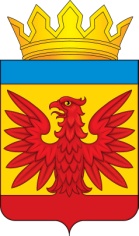 АДМИНИСТРАЦИЯ  НЕМЕЦКОГО НАЦИОНАЛЬНОГО РАЙОНААЛТАЙСКОГО КРАЯПОСТАНОВЛЕНИЕ«18»декабря 2020 года № 404                                                    с. ГальбштадтРуководствуясь с частью 1 статьи 8.2 Федерального закона от 26.12.2008 № 294-ФЗ «О защите прав юридических лиц и индивидуальных предпринимателей при осуществлении государственного контроля (надзора) и муниципального контроля», Уставом муниципального образования Немецкий национальный район Алтайского края,ПОСТАНОВЛЯЮ:1. Утвердить программу профилактики нарушений обязательных требований, осуществляемую органом муниципального контроля - Администрацией Немецкого национального района Алтайского края на 2021 год (далее - Программа профилактики нарушений) (Приложение).2. Органам (специалистам) Администрацией Немецкого национального района Алтайского края, уполномоченным на осуществление муниципального контроля обеспечить в пределах своей компетенции выполнение Программы профилактики нарушений, утвержденной пунктом 1 настоящего Постановления.3.Настоящее постановление разместить на официальном сайте Администрации Немецкого национального района Алтайского края.4.Контроль  за использованием настоящего постановления оставляю за собой. ПРОГРАММА ПРОФИЛАКТИКИ НАРУШЕНИЙ ОБЯЗАТЕЛЬНЫХ ТРЕБОВАНИЙ, ОСУЩЕСТВЛЯЕМУЮ ОРГАНОМ МУНИЦИПАЛЬНОГО КОНТРОЛЯ – АДМИНИСТРАЦИЕЙ НЕМЕЦКОГО НАЦИОНАЛЬНОГО РАЙОНА АЛТАЙСКОГО КРАЯ НА 2021 ГОДРаздел I. Виды муниципального контроля, осуществляемого Администрацией Немецкого национального района Алтайского края (далее - Администрация района).Раздел II. Мероприятия по профилактике нарушений обязательных требований, реализуемые Администрацией района.Об утверждений Программы профилактики нарушений обязательных требований, осуществляемую органом муниципального контроля – Администрацией Немецкого национального района Алтайского края на 2021 год Глава района                         Э.В. Винтер Приложение к постановлению Администрации Немецкого национального района Алтайского края от 18.12.2020 № 404 «Об утверждений Программы профилактики нарушений обязательных требований, осуществляемую органом муниципального контроля – Администрацией Немецкого национального района Алтайского края на 2021 год»№п/пНаименованиевида муниципального контроляНаименование органа (специалиста) Администрации района, уполномоченного на осуществление муниципального контроля в соответствующей сфере деятельности1231.Муниципальный земельный контроль территории муниципального образования Немецкий национальный район МКУ «Отдел по имуществу и земельным отношениям Администрации ННР АК»2.Муниципальный лесной контроль на  территории муниципального образования Немецкий национальный районОтдел координации развития растениеводства, механизации, экологии и природных ресурсов Администрации района 3.Муниципальный жилищный контроль территории муниципального образования Немецкий национальный районОтдел по архитектуре и благоустройству Комитета по жилищному коммунальному хозяйству, транспорту, строительству Администрации района4.Муниципальный контроль за сохранностью автомобильных дорог местного значения в границах муниципального образования Немецкий национальный районОтдел жилищно-коммунального хозяйству, транспорту, строительству Комитета по жилищному коммунальному хозяйству, транспорту, строительству Администрации района№ п/пНаименованиемероприятияСрок реализации мероприятияОтветственный исполнитель12341.Осуществление информирования юридических лиц, индивидуальных предпринимателей по вопросам соблюдения обязательных требований, в том числе посредством разработки и опубликования руководств по соблюдению обязательных требований, проведения семинаров и конференций, разъяснительной работы в средствах массовой информации и иными способами.В случае изменения обязательных требований – подготовка и распространение комментариев о содержании новых нормативных правовых актов, устанавливающих обязательные требования, внесенных изменениях в действующие акты, сроках и порядке вступления их в действие, а также рекомендаций о проведении необходимых организационных, технических мероприятий, направленных на внедрение и обеспечение соблюдения обязательных требованийВ течение года (по мере необходимости)Органы (специалисты) Администрации района, уполномоченныена осуществление муниципального контроляв соответствующей сфере деятельности (далее – Уполномоченные органы Администрации района), указанные в разделе I настоящей ПрограммыПроведение круглого стола (семинара) с индивидуальными предпринимателями – арендаторами земель сельскохозяйственного назначения о нарушениях земельного законодательства при захламлении земель, в рамках муниципального земельного контролямарт 2021 г.МКУ «Отдел по имуществу и земельным отношениям Администрации ННР АК»2.Обеспечение регулярного (не реже одного раза в год) обобщения практики осуществления в соответствующей сфере деятельности муниципального контроля и размещение на официальном информационном сайте Администрации района в сети «Интернет» соответствующих обобщений, в том числе с указанием наиболее часто встречающихся случаев нарушений обязательных требований с рекомендациями в отношении мер, которые должны приниматься юридическими лицами, индивидуальными предпринимателями в целях недопущения таких нарушений4 квартал 2021 г.Уполномоченные органы Администрации района, указанные в разделе I настоящей Программы3.Выдача предостережений о недопустимости нарушения обязательных требований в соответствии с частями 5 - 7 статьи 8.2 Федерального закона от 26 декабря 2008 года № 294-ФЗ «О защите прав юридических лиц и индивидуальных предпринимателей при осуществлении государственного контроля (надзора) и муниципального контроля» (если иной порядок не установлен федеральным законом)В течение года (по мере необходимости)Уполномоченные органы Администрации района, указанные в разделе I настоящей Программы4Выдача предостережений о недопустимости нарушения обязательных требований в соответствии с частями 5-7 статьи 8.2 Федерального закона от 26.12.2008 №294-ФЗ «О защите прав юридических лиц и индивидуальных предпринимателей при осуществлении государственного контроля (надзора) и муниципального контроля» (если иной порядок не установлен федеральным законом)В течение года(по мере необходимости)Должностные лица, уполномоченные на осуществление муниципального контроля в соответствующей сфере деятельности5.Разработка и утверждение программы профилактики нарушений юридическими лицами и индивидуальными предпринимателями обязательных требований при осуществлении муниципального контроля на 2022 год4 квартал 2021 г.Должностные лица, уполномоченные на осуществление муниципального контроля в соответствующей сфере деятельности